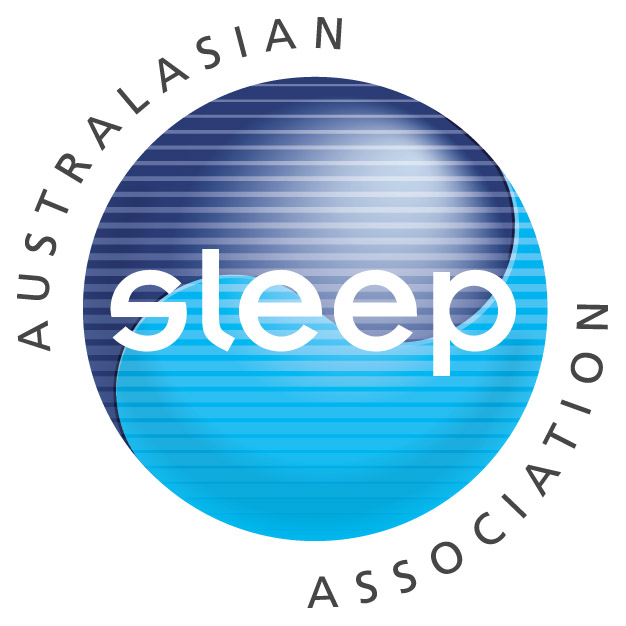 Certification by Supervisor/Head of DepartmentI certify that 						 is a student/trainee/early career researcher currently engaged in sleep related research or clinical work in my laboratory/department.He/she currently holds the position of (please check the appropriate position): Honours research student Masters Student PhD Student Postdoctoral research fellow, within 2 years of completion of PhD Advanced Medical Trainee  Other (please specify) ___________________________________He/she is applying for: 	 ASA Student Membership 	 Travel Grant New Investigator AwardSignature:  												Date:  													Print name:  												Position:  												Institution:  												Certification by StudentI certify that I am a student/trainee/early career researcher Signature:  												Date:  													Print name:  												